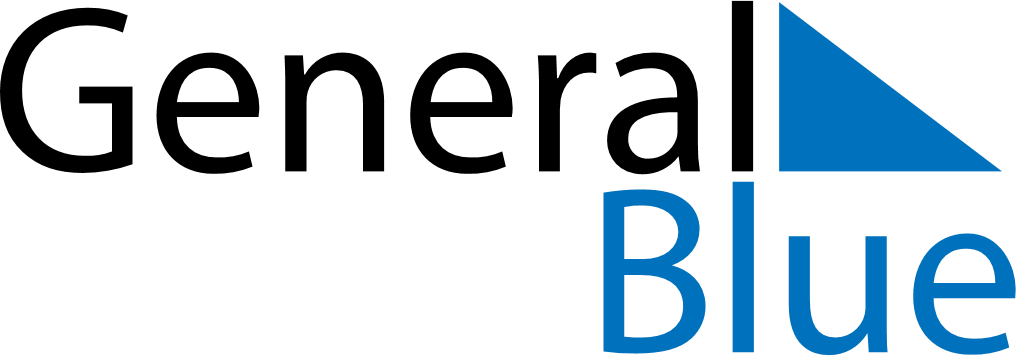 March 2019March 2019March 2019JamaicaJamaicaMondayTuesdayWednesdayThursdayFridaySaturdaySunday12345678910Ash Wednesday111213141516171819202122232425262728293031